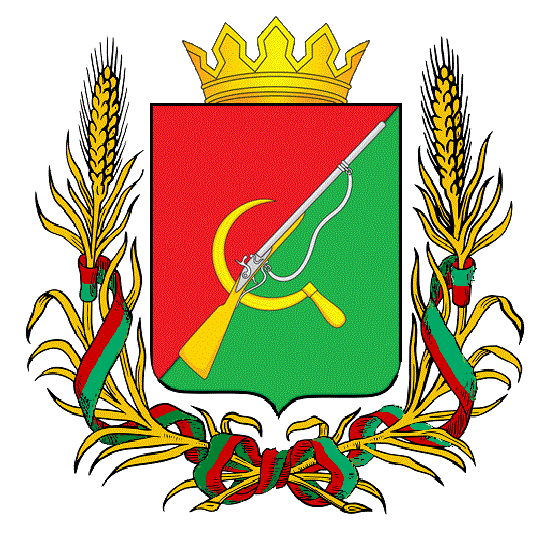 ПРЕДСТАВИТЕЛЬНОЕ СОБРАНИЕ ЩИГРОВСКОГО РАЙОНА КУРСКОЙ ОБЛАСТИ (пятого созыва)Р Е Ш Е Н И Еот 16 апреля 2024г.                                                                                      № 82-5-ПСО внесении изменений в решение Представительного Собрания Щигровского района Курской области от 05.12.2023 №26-5-ПС «О передаче к осуществлению части полномочий муниципального района «Щигровский район» Курской области сельским поселениям Щигровского района Курской области»Представительное Собрание Щигровского района Курской области РЕШИЛО:Внести в решение Представительного Собрания Щигровского района Курской области от 05.12.2023 №26-5-ПС «О передаче к осуществлению части полномочий муниципального района «Щигровский район» Курской области сельским поселениям Щигровского района Курской области» следующие изменения:Приложение №1 изложить в новой прилагаемой редакции.Администрации муниципального района заключить дополнительные соглашения с администрациями сельских поселений о передаче осуществления части полномочий согласно Приложения №1 настоящего решения.2. Контроль за исполнением настоящего решения возложить на заместителя Главы
администрации Щигровского района Летошникова Ю.В.3. Решение вступает в силу со дня его опубликования (обнародования).ПредседательПредставительного Собрания	Н.Н. ШашковЩигровского района Курской областиГлава Щигровского районаКурской области		                                                                       Ю. И. АстаховПриложение №1к решению Представительного собранияЩигровского района Курской области от «16» апреля 2024г.№82-5- ПСОбъемы иных межбюджетных трансфертов на осуществление части полномочийпо дорожной деятельности, в соответствии с законодательством Российской Федерации на осуществление в границах поселения содержания автомобильных дорог в зимний период (очистка снега и распределение протигололёдных материалов)(тыс. рублей)№№п/пМестные бюджетыОбъемы иных межбюджетных трансфертов на содержание дорогИТОГО Щигровский район3595,69801Большезмеинский сельсовет29,17702Вишневский сельсовет63,49503Вышнеольховатский сельсовет408,18904Вязовский сельсовет4,16005Защитенский сельсовет149,95706Знаменский сельсовет82,65707Касиновский сельсовет163,02508Косоржанский сельсовет12,02009Кривцовский сельсовет177,110010Крутовский сельсовет73,000011Мелехинский сельсовет103,661012Никольский сельсовет335,945013Охочевский сельсовет308,164014Пригородненский сельсовет627,753015Теребужский сельсовет354,340016Титовский сельсовет688,328017Троицкокраснянский сельсовет14,7170